Об утверждении административного регламента предоставления муниципальной услуги « Предоставление  доступа  к  справочно – поисковому аппарату  библиотек, базам  данных»В   целях реализации на территории Завитинского муниципального округа мероприятий по проведению   административной реформы, приведения административных   регламентов предоставления   муниципальных услуг в соответствие с действующим законодательствомп о с т а н о в л я ю:1.Утвердить   прилагаемый административный регламент предоставления  муниципальной услуги «Предоставление  доступа  к  справочно – поисковому аппарату  библиотек, базам  данных»2.Признать утратившими силу постановления   главы Завитинского  района  от 24.12.2010 № 395, от 06.10.2015  № 331, от 04.06.2014 № 216.	3.Настоящее постановление подлежит официальному опубликованию.	4.Контроль за исполнением   настоящего постановления возложить на заместителя главы администрации Завитинского муниципального округа по социальным вопросам А.А. Татарникову.Глава Завитинского муниципального округа                                 С.С. ЛиневичИсполнитель:Начальник отдела культуры, спорта, молодежной политики и   архивного дела администрации Завитинского округа                                          Новосельцева Н.Н.Согласовано:Главный специалист юрисконсульт  отдела по правовым и социальным вопросам администрации Завитинского округа                                            Талашова С.Е.Заместитель главы администрации Завитинского округа      по работе с территориями                                                    Розенко Е.В.Начальник общего отделаадминистрации Завитинского округа                                          Аносова И.В.                                                                 Утверждено                                                                                         постановлением главы                                                                                         Завитинского                                                                                          муниципального                                                                                                                                      округа                                                                                         от_______№_______                     АДМИНИСТРАТИВНЫЙ  РЕГЛАМЕНТПРЕДОСТАВЛЕНИЯ МУНИЦИПАЛЬНОЙ УСЛУГИ«Предоставление  доступа  к  справочно – поисковому аппарату  библиотек, базам  данных»I. Общие положения1.1. Предмет регулирования административного регламентаНастоящий Административный регламент «Предоставление доступа к справочно-поисковому аппарату библиотек, базам данных» определяет сроки и последовательность действий при предоставлении доступа к справочно-поисковому аппарату библиотек и базам данных.1.2.Описание заявителей, а также физических и юридических лиц, имеющих право в соответствии с законодательством Российской Федерации либо в силу наделения их заявителями в порядке, установленном законодательством Российской Федерации, полномочиями выступать от их имени при взаимодействии с соответствующими органами местного самоуправления и иными организациями при предоставлении муниципальной услуги Заявителями муниципальной услуги являются получатели, а также их представители, законные представители, действующие в соответствии с законодательством Российской Федерации, Амурской области или на основании доверенности (далее – представители).К получателям муниципальной услуги относятся граждане Российской Федерации, а также иностранные граждане и лица без гражданства, если это предусмотрено международным договором с Российской Федерацией:а) физические лица;б) юридические лица.1.3.Требования к порядку информированияо порядке предоставления муниципальной услуги1.3.1. Информация о местах нахождения и графике работы органов местного самоуправления, предоставляющих муниципальную услугу, их структурных подразделениях, организациях, участвующих в предоставлении муниципальной услуги, способы получения информации о местах нахождения и графиках работы государственных органов, органов местного самоуправления и организаций, обращение в которые необходимо для предоставления муниципальной услуги, справочных телефонах структурных подразделений органов местного самоуправления, предоставляющих муниципальную услугу, организаций, участвующих в предоставлении муниципальной услуги, адресах их электронной почты содержится в Приложении 1 к административному регламенту.1.3.2. Информация о порядке предоставления муниципальной услуги, услуг, необходимых и обязательных для предоставления муниципальной услуги, размещается:- на информационных  стендах  расположенных в  МБУК «Центральная  библиотека  Завитинского муниципального округа»  по адресу  город Завитинск, ул.Куйбышева,21;- в раздаточных материалах (брошюрах, буклетах, листовках, памятках), находящихся в органах и организациях, участвующих в предоставлении муниципальной услуги;- в электронном виде в информационно-телекоммуникационной сети Интернет (далее – сеть Интернет): - на официальном  сайте  администрации Завитинского муниципального округа (www.zavitinsk.info);- на сайте региональной информационной системы "Портал государственных и муниципальных услуг (функций) Амурской области": http://www.gu.amurobl.ru/; - в государственной информационной системе "Единый портал государственных и муниципальных услуг (функций)": http://www.gosuslugi.ru/.1.3.3. Информацию о порядке предоставления муниципальной услуги, а также сведения о ходе предоставления муниципальной услуги  можно получить:посредством телефонной связи по номеру   МБУК «ЦБ  Завитинского муниципального округа»;при личном обращении в МБУК «Центральная  библиотека  Завитинского муниципального округа»;при письменном обращении в  МБУК «Центральная  библиотека  Завитинского муниципального округа»;1.3.4.Место нахождения, адрес:МБУК «Центральная библиотека Завитинского муниципального округа», Амурская область, город Завитинск, ул. Куйбышева 21.Телефон : 8(41636)23479;Электронный адрес: biblioteka_zavitinsk@mail.ru;Адрес официального сайта:https//biblioteka- zavitinsk.amur.muzkuit.ru/График работы: понедельник-пятница с 09.00 до 18.00 часов, воскресенье с 09.00 до 17.00 часов. Выходной день: суббота. 1.3.5. Информация о порядке предоставления муниципальной услуги должна содержать:сведения о порядке получения муниципальной услуги;категории получателей муниципальной услуги;адрес места приема документов МБУК «Центральная библиотека  Завитинского муниципального округа» для предоставления муниципальной услуги, режим работы  МБУК «ЦБ  Завитинского муниципального округа»;порядок передачи результата заявителю;сведения, которые необходимо указать в заявлении о предоставлении муниципальной услуги;документы, необходимых для предоставления муниципальной услуги;срок предоставления муниципальной услуги;сведения о порядке обжалования действий (бездействия) и решений должностных лиц.При ответах на телефонные звонки и личные обращения сотрудники МБУК «Центральная библиотека  Завитинского муниципального округа», ответственные за информирование, подробно, четко и в вежливой форме информируют обратившихся заявителей по интересующим их вопросам.Устное информирование каждого обратившегося за информацией заявителя осуществляется не более 15 минут.В случае если для подготовки ответа на устное обращение требуется более продолжительное время, сотрудник МБУК «Центральная  библиотека  Завитинского муниципального округа», ответственный за информирование, предлагает заинтересованным лицам перезвонить в определенный день и в определенное время. К назначенному сроку должен быть подготовлен ответ по вопросам заявителей, в случае необходимости ответ готовится при взаимодействии с должностными лицами структурных подразделений органов и организаций, участвующих в предоставлении муниципальной услуги.В случае если предоставление информации, необходимой заявителю, не представляется возможным посредством телефона, сотрудник МБУК «Центральная  библиотека Завитинского муниципального округа», принявший телефонный звонок, разъясняет заявителю право обратиться с письменным обращением в МБУК «Центральная  библиотека  Завитинского муниципального округа» и требования к оформлению обращения.Ответ на письменное обращение направляется заявителю в течение 5 рабочих дней со дня регистрации обращения в  МБУК  «Центральная  библиотека    Завитинского муниципального округа».Письменный ответ на обращение должен содержать фамилию и номер телефона исполнителя и направляется по почтовому адресу, указанному в обращении.В случае если в обращении о предоставлении письменной консультации по процедуре предоставления муниципальной услуги не указана фамилия заявителя, направившего обращение, и почтовый адрес, по которому должен быть направлен ответ, ответ на обращение не дается.Публичное информирование о порядке предоставления муниципальной услуги осуществляется посредством размещения соответствующей информации в средствах массовой информации, в том числе в газете «Завитинский  вестник», на официальном сайте администрации Завитинского муниципального округа.Прием документов, необходимых для предоставления муниципальной услуги, осуществляется по адресу  МБУК «Центральная  библиотека    Завитинского муниципального округа».            II. Стандарт предоставления муниципальной услуги2.1.Наименование муниципальной услуги Наименование муниципальной услуги: «  Предоставление  доступа  к  справочно – поисковому  аппарату  библиотек, базам  данных».2.2.Наименование органа, непосредственно предоставляющего муниципальную услугу Предоставление муниципальной услуги осуществляется   МБУК «Центральная    библиотека   Завитинского муниципального округа».Запрещается требовать от заявителя осуществления действий, в том числе согласований, необходимых для получения государственной услуги и связанных с обращением в иные государственные органы, организации, за исключением получения услуг, включенных в перечни услуг, указанные в части 1 статьи 9 Федерального закона от 27.07.2010 № 210-ФЗ «Об организации предоставления государственных и муниципальных услуг».2.3.Результат предоставления муниципальной услуги Результатом предоставления муниципальной  услуги является обеспечение доступа к каталогам и картотекам, базам данных, имеющихся в библиотеках.2.4.Срок предоставления муниципальной услуги2.4.1. При личном посещении библиотек получателем услуги, государственная услуга предоставляется получателю в момент обращения в течение 10-20 минут в соответствии с графиком работы библиотек. 2.4.2. Предоставление государственной услуги осуществляется на сайтах библиотек в режиме реального времени круглосуточно при непосредственном обращении получателя услуги к сайтам библиотек.2.5.Правовые основания для предоставления муниципальной услугиПредоставление государственной услуги осуществляется в соответствии с:Конституцией Российской Федерации ;Гражданским кодексом Российской Федерации (часть четвертая);Федеральным законом от 29.12.1994 № 78-ФЗ «О библиотечном деле», Федеральным законом от 29.12.1994 №77-ФЗ «Об обязательном экземпляре документов»;Федеральным законом от 27.07.2006 № 149-ФЗ «Об информации, информационных технологиях и о защите информации»;Федеральным законом от 27.07.2010 № 210-ФЗ «Об организации предоставления государственных и муниципальных услуг»;Постановлением Правительства Российской Федерации от 26.03.2016 № 236 «О требованиях к предоставлению в электронной форме государственных и муниципальных услуг» (Официальный интернет-портал правовой информации http://www.pravo.gov.ru, 05.04.2016);Законом Амурской области от 05.03.1997 № 150-ОЗ «О библиотечном деле»;Распоряжением Правительства Российской Федерации от 17.12.2009  № 1993-р;Уставом МБУК «Центральная    библиотека   Завитинского муниципального округа».Настоящим административным регламентом.Нормативно-правовыми актами  администрации  Завитинского муниципального округа.2.6.Исчерпывающий перечень документов, необходимых в соответствии с законодательными или иными нормативными правовыми актами для предоставления муниципальной услуги2.6.1. Для получения государственной услуги при обращении получателя услуги в библиотеки требуется прохождение процедуры регистрации с предоставлением персональных данных, оформления договора и читательского билета.2.6.2. Для записи в библиотеки необходимо предъявить: паспорт гражданина Российской Федерации, военный билет (для военнослужащих), студенческий билет (для студентов вузов и учащихся средне-специальных учебных заведений),национальный паспорт или визу с отметкой о действующей регистрации (для иностранных граждан и лиц без гражданства).Дети до 15 лет записываются на основании документа (паспорта), удостоверяющего личность их законных представителей, и их поручительства. 	Родители, опекуны, попечители, иные законные представители детей должны ознакомиться с «Правилами пользования библиотекой» и письменно (своей подписью в поручительстве) гарантировать их соблюдение.Руководители детского чтения при записи в библиотеку должны представить справку с места работы.2.6.3. При предоставлении пользователю информации об электронных базах данных и информации об этих ресурсах путем использования информационно-телекоммуникационных сетей общего пользования, в том числе сети Интернет представление документов не требуется.2.6.4. Запрещается требовать от заявителя:представления документов и информации или осуществления действий, представление или осуществление которых не предусмотрено нормативными правовыми актами, регулирующими отношения, возникающие в связи с предоставлением государственной услуги;представления документов и информации, в том числе подтверждающих внесение заявителем платы за предоставление государственной услуги, которые находятся в распоряжении органов, предоставляющих государственные услуги, органов, предоставляющих муниципальные услуги, иных государственных органов, органов местного самоуправления либо подведомственных государственным органам или органам местного самоуправления организаций, участвующих в предоставлении предусмотренных частью 1 статьи 1 Федерального закона от 27.07.2010 № 210-ФЗ государственных и муниципальных услуг, в соответствии с нормативными правовыми актами Российской Федерации, нормативными правовыми актами Амурской области, муниципальными правовыми актами, за исключением документов, включенных в перечень документов, определенный частью 6 статьи 7 Федерального закона от 27.07.2010 № 210-ФЗ. Заявитель вправе представить указанные документы и информацию по собственной инициативе; 				осуществления действий, в том числе согласований, необходимых для получения государственной услуги и связанных с обращением в иные государственные органы, органы местного самоуправления, организации, за исключением получения услуг и получения документов и информации, представляемых в результате предоставления таких услуг, включенных в перечни, указанные в части 1 статьи 9 Федерального закона от 27.07.2010    № 210-ФЗ.2.7.Исчерпывающий перечень оснований для отказа в приеме документов, необходимых для предоставления муниципальной услуги Основаниями для отказа в приеме заявления об оказании услуги являются:1) использование в заявлении (запросе) ненормативной лексики и оскорбительных высказываний;2) заявление (запрос), не поддающееся прочтению;3) в заявлении (запросе) не указаны фамилия, имя, отчество гражданина, направившего заявление, и способ отправки ответа заявителю.После устранения оснований для отказа в предоставлении муниципальной услуги, заявитель вправе обратиться повторно за получением муниципальной услуги.2.8.Исчерпывающий перечень оснований для приостановленияили отказа в предоставлении муниципальной услугиПользователю может быть отказано в предоставлении государственной услуги при личном обращении в библиотеки в случае:отказа получателя государственной услуги в представлении документа, удостоверяющего личность;отсутствия свободных рабочих мест в читальных залах;несоблюдения получателем услуги Правил пользования библиотеками;возникновения в библиотеках чрезвычайной ситуации, препятствующей работе по предоставлению государственной услуги.Оснований для приостановления предоставления государственной услуги не предусмотрено.2.9. Перечень услуг, которые являются необходимыми и обязательными для предоставления муниципальной услуги, в том числе сведения о документе (документах), выдаваемом (выдаваемых) организациями, участвующими в предоставлении муниципальной услуги	 Услуги, которые являются необходимыми и обязательными для предоставления муниципальной услуги, отсутствуют. Сведения о  документах выдаваемых организациями, участвующими в предоставлении муниципальной услуги не требуются.2.10. Размер платы, взимаемой с заявителя при предоставлении муниципальной услуги, и способы ее взимания в случаях, предусмотренных федеральными законами, принимаемыми в соответствии с ними иными нормативными правовыми актами Российской Федерации, нормативными правовыми актами субъектов Российской Федерации, муниципальными правовыми актами Административные процедуры по предоставлению муниципальной услуги осуществляются бесплатно.2.11Порядок и срок регистрации запроса заявителя о предоставлении муниципальной услуги, услуги организации, участвующей в предоставлении муниципальной услуги, в том числе в электронной форме Заявление (запрос) предоставления муниципальной услуги регистрируется в день поступления. Срок регистрации обращения заявителя в организацию, участвующую в предоставлении муниципальной услуги, не должен превышать 15 минут.При направлении заявления через Портал регистрация электронного заявления осуществляется в автоматическом режиме.2.12.  Требования к помещениям, в которых предоставляется государственная услуга, к месту ожидания, местам для заполнения запросов о предоставлении государственной услуги, информационным стендам с образцами их заполнения и перечнем документов, необходимых для предоставления государственной услуги, в том числе к обеспечению доступности для инвалидов указанных объектов в соответствии с законодательством Российской Федерации о социальной защите инвалидовМестоположение библиотеки должно обеспечивать удобство для граждан с точки зрения пешеходной доступности от остановок общественного транспорта.В случае если имеется возможность организации стоянки (парковки) возле здания (строения), в котором размещена библиотека, организовывается стоянка (парковка) для личного автомобильного транспорта граждан. За пользование стоянкой (парковкой) с граждан плата не взимается.Вход в помещение библиотеки должен обеспечивать свободный доступ граждан, а также должен быть оборудован удобной лестницей с поручнями, широкими проходами, специальными ограждениями и перилами, пандусами для передвижения кресел-колясок. Центральный вход в здание библиотеки оборудуется информационной табличкой (вывеской), содержащей информацию о наименовании.Помещения библиотеки оборудуются системой кондиционирования воздуха, противопожарной системой и средствами пожаротушения, системой оповещения о возникновении чрезвычайных ситуаций, а также снабжаются информационными табличками с указанием номеров кабинетов.Фасад здания библиотеки должен быть оборудован осветительными приборами, позволяющими гражданам ознакомиться с информационной табличкой (вывеской).Помещение для непосредственного взаимодействия должностных лиц с получателями государственной услуги должно быть организовано в виде рабочего места в кабинете.Кабинет приема получателей государственной услуги должен быть оборудован информационными табличками (вывесками) с указанием:номера кабинета;фамилии, имени, отчества специалиста, осуществляющего предоставление государственной услуги.Помещения, предназначенные для исполнения государственной услуги, должны соответствовать санитарно–эпидемиологическим правилам и нормативам «Гигиенические требования к персональным электронно-вычислительным машинам и организации работы» СанПиН 2.2.2/2.4.1340-03».Рабочее место должностного лица должно быть оборудовано столом, стулом, персональным компьютером с возможностью доступа к необходимым информационным базам данных, телефонной связью, оргтехникой.Место для ожидания и приема получателей государственной услуги должно быть оборудовано стулом, местом для письма и размещения документов.Для лиц с ограниченными возможностями здоровья (включая лиц, использующих кресла-коляски и собак-проводников) должны обеспечиваться:условия для беспрепятственного доступа в помещение библиотеки;возможность самостоятельного передвижения по территории, на которой расположена библиотека и помещения, в которых предоставляется государственная услуга, также входа в библиотеку и помещения и выхода из них;сопровождение инвалидов, имеющих стойкие расстройства функции зрения и самостоятельного передвижения;надлежащее размещение оборудования и носителей информации, необходимых для обеспечения беспрепятственного доступа инвалидов к библиотеке и помещениям, в которых предоставляются государственные услуги, и к государственным услугам, с учетом ограничений их жизнедеятельности;дублирование необходимой для инвалидов звуковой и зрительной информации, а также надписей, знаков и иной текстовой и графической информации знаками, выполненными рельефно-точечным шрифтом Брайля;допуск сурдопереводчика и тифлосурдопереводчика;допуск в помещение библиотеки собаки-проводника;оказание инвалидам помощи в преодолении барьеров, мешающих получению ими услуг наравне с другими лицами.Визуальная и текстовая информация о порядке предоставления государственной услуги размещается на информационном стенде библиотеки (устанавливаются в удобном для граждан месте), а также на сайте библтотеки.Оформление визуальной и текстовой информации о порядке предоставления государственной услуги должно соответствовать оптимальному зрительному и слуховому восприятию этой информации гражданами.2.13.Показатели доступности и качества муниципальных услугПоказателями доступности и качества являются:территориальная доступность (удобное расположение библиотек с учетом транспортной и пешеходной доступности; в любой точке доступа через Интернет);общая информированность о порядке предоставления услуги;статусная доступность (доступ к услуге всех граждан без социальных и национальных ограничений);финансовая (государственная услуга осуществляется бесплатно),профессиональная компетенция персонала.обеспечение беспрепятственного доступа лиц с ограниченными возможностями передвижения к помещениям, в которых предоставляется государственная услуга.2.14.Иные требования, в том числе учитывающие особенности предоставления услуги в электронной формеПри предоставлении государственной услуги в электронной форме осуществляется:	предоставление в установленном порядке информации заявителям и обеспечение доступа заявителей к сведениям о государственной услуге;	подача заявителем запроса и иных документов, необходимых для предоставления государственной услуги, и прием таких запросов и документов с использованием Порталов и с помощью универсальной электронной карты.	получение заявителем сведений о ходе выполнения запроса о предоставлении государственной услуги;иные действия, необходимые для предоставления государственной услугиIII. Состав, последовательность и сроки выполненияадминистративных процедур, требования к их выполнению3.1. Состав административных процедур3.1.1. Доступ к справочно-поисковому аппарату и базам данных (далее – СПА) непосредственно в здании библиотеки включает в себя:регистрацию (перерегистрацию) заявителя (при необходимости) либо отказ в регистрации;консультирование по использованию СПА библиотеки;предоставление доступа к СПА библиотеки.3.1.2. Доступ к СПА, находящемуся в библиотеке через Порталы:авторизация заявителя в личном кабинете Портала;доступ к АИС «Электронная библиотека»3.1.3 Доступ к СПА через официальный сайт библиотеки осуществляется на официальном сайте Библиотеки.3.2. Блок-схема предоставления услугипредставлена в приложении к настоящему административному регламенту.3.3. Последовательность, сроки и порядоквыполнения административных процедур3.3.1. Доступ к СПА непосредственно в здании библиотеки.3.3.1.1. Основанием для начала административной процедуры является запись Заявителя в библиотеку.3.3.1.2. Заявитель, при предоставлении документов, указанных в п. 2.6.2, получает читательский билет, контрольный листок в момент обращения в течение 10-20 минут.3.3.1.3. Специалисты библиотек консультируют заявителя о порядке предоставления государственной услуги, о наличии необходимых получателю государственной услуги справочно-поискового аппарата и баз данных. Время ожидания потребителем консультации не должно превышать 10-15 минут.3.3.1.4. Получателю государственной услуги справочно-поисковые средства и информация об этих средствах, предоставляется на бумажных носителях или в форме электронного документа, посредством использования компьютерной техники, по выбору получателя государственной услуги.3.3.1.5. Заявитель, при непредставлении документов, указанных в пунктах 2.6.2 подраздела 2.6 раздела II настоящего административного регламента, получает доступ к СПА через Интернет в соответствии с пунктом 2.6.3 подраздела 2.6 раздела II настоящего административного регламента.3.3.2. Доступ к СПА, находящемуся в библиотеке через Порталы.3.3.2.1. Основанием для начала административной процедуры является авторизация заявителя в личном кабинете Портала.3.3.2.2. Заявитель через поисковую систему Портала находит услугу и автоматически переходит на АИС «Электронная библиотека».3.3.3. Доступ к СПА через официальный сайт библиотеки.3.3.3.1. Основанием для начала административной процедуры является
обращение заявителя на официальные сайты библиотек.3.3.3.2. Получателю государственной услуги справочно-поисковые средства предоставляются в разделах электронных баз данных.IV. Формы контроля за исполнениемадминистративного регламента4.1. Порядок осуществления текущего контроля за соблюдением и исполнением специалистами библиотеки положений настоящего административного регламента и иных нормативных правовых актов, устанавливающих требования к предоставлению государственной услуги, а также принятием ими решений (далее - текущий контроль).4.1.1. Текущий контроль осуществляется на постоянной еженедельной основе уполномоченными должностными лицами библиотеки, ответственными за организацию работы по предоставлению государственной услуги, в том числе руководителем структурного подразделения библиотеки, обеспечивающего предоставление государственной услуги, путем проведения проверок исполнения специалистами положений настоящего административного регламента и иных нормативных правовых актов, устанавливающих требования к предоставлению государственной услуги.4.1.2. Для текущего контроля используются сведения, содержащиеся в электронной базе данных, письменная корреспонденция библиотеки, устная и письменная информация специалистов.4.1.3. О случаях и причинах нарушения сроков и порядка выполнения административных процедур (действий) специалисты немедленно информируют должностное лицо библиотеки, уполномоченное на осуществление текущего контроля, а также принимают срочные меры по устранению нарушений.4.2. Порядок и периодичность осуществления плановых и внеплановых проверок полноты и качества предоставления государственной услуги, в том числе порядок и формы контроля за полнотой и качеством предоставления государственной услуги.4.2.1. Контроль за полнотой и качеством предоставления государственной услуги включает в себя рассмотрение обращений заявителей, содержащих жалобы на решения, действия (бездействие) специалистов и уполномоченных должностных лиц библиотеки, проведение проверок, выявление и устранение нарушений прав заявителей в соответствии с законодательством.4.2.2. Проверки могут быть плановыми и внеплановыми.Внеплановая проверка назначается и проводится не позднее одного месяца со дня поступления в библиотеку обращения заявителя или иной информации о нарушении требований к предоставлению государственной услуги.Периодичность и сроки осуществления плановых проверок устанавливаются планом работы библиотеки, который утверждается директором библиотеки. При этом плановые проверки должны проводиться не реже чем один раз в год.4.2.3. По результатам проверок в случае выявления нарушений прав заявителей виновные лица привлекаются к ответственности, установленной законодательством Российской Федерации.4.2.4. Для проведения проверки создается комиссия, в состав которой включаются сотрудники министерства. Также в состав комиссии могут быть включены заявители или их представители (по их заявлениям), если проверка производится по их инициативе.4.2.5. Проверка осуществляется на основании приказа библиотеки.Результаты проверки оформляются соответствующим актом, в котором отмечаются выявленные недостатки и предложения по их устранению. Акт проверки подписывается председателем и членами комиссии, участвовавшими в проведении проверки. Проверяемые лица знакомятся с актом проверки под подпись.4.3. Ответственность специалистов библиотеки за решения и действия (бездействие), принимаемые (осуществляемые) ими в ходе предоставления государственной услуги.4.3.1. Специалисты несут дисциплинарную и иную ответственность в соответствии с законодательством Российской Федерации за неисполнение или ненадлежащее выполнение административных процедур (действий), в том числе сроков и порядка их выполнения, установленных настоящим Регламентом.4.4. Требования к порядку и формам контроля за предоставлением государственной услуги, в том числе со стороны граждан, их объединений и организаций.4.4.1. Граждане, их объединения и организации вправе осуществлять контроль за предоставлением государственной услуги путем получения информации о ходе предоставления государственной услуги, в том числе о сроках завершения административных процедур (действий).4.4.2. Граждане, их объединения и организации также вправе:направлять замечания и предложения по улучшению доступности и качества предоставления государственной услуги;вносить предложения о мерах по устранению нарушений настоящего административного регламента.4.4.3. Библиотека принимает меры к прекращению допущенных нарушений, устраняет причины и условия, способствующие совершению нарушений.4.4.4. Информация о результатах рассмотрения замечаний и предложений граждан, их объединений и организаций доводится до сведения лиц, направивших эти замечания и предложения, в сроки и порядке, установленные законодательством.4.5. Отдел культуры, спорта, молодежной политики и архивного дела  осуществляет внешний контроль за деятельностью библиотеки в части соблюдения качества предоставления услуги путем:проведения мониторинга основных показателей работы за определенный период;анализа обращений и жалоб граждан по вопросу оказания услуги, проведения по фактам обращения проверок по выявленным нарушениям;проведения проверок качества оказания государственной услуги.V. Порядок досудебного (внесудебного) обжалования заявителемрешений и действий (бездействия) органа, предоставляющегогосударственную услугу5.1. Заявитель может обратиться с жалобой, в том числе в следующих случаях:1) нарушение срока регистрации запроса о проведении государственной услуги;2) нарушение срока предоставления государственной услуги;3) требование у заявителя документов или информации либо осуществления действий, представление или осуществление которых не предусмотрено нормативными правовыми актами Российской Федерации, нормативными правовыми актами Амурской области для предоставления государственной услуги;4) отказ в приеме документов, представление которых предусмотрено нормативными правовыми актами Российской Федерации, нормативными правовыми актами Амурской области для предоставления государственной услуги, у заявителя;5) отказ в предоставлении государственной услуги, если основания отказа не предусмотрены федеральными законами и принятыми в соответствии с ними иными нормативными правовыми актами Российской Федерации, законами и иными нормативными правовыми актами Амурской области;6) затребование с заявителя при предоставлении государственной услуги платы, не предусмотренной нормативными правовыми актами Российской Федерации, нормативными правовыми актами Амурской области;7) отказ библиотеки, должностного лица библиотеки в исправлении допущенных опечаток и ошибок в выданных в результате предоставления государственной услуги документах либо нарушение установленного срока таких исправлений;8) нарушение срока или порядка выдачи документов по результатам предоставления государственной услуги;9) приостановление предоставления государственной услуги, если основания приостановления не предусмотрены федеральными законами и принятыми в соответствии с ними иными нормативными правовыми актами Российской Федерации, законами и иными нормативными правовыми актами Амурской области;10) требование у заявителя при предоставлении государственной услуги документов или информации, отсутствие и (или) недостоверность которых не указывались при приеме документов, необходимых для предоставления государственной услуги.5.2. Жалоба подается в письменной форме на бумажном носителе либо в электронной форме в библиотеку. Жалобы рассматриваются непосредственно директором библиотеки.5.3. Жалоба может быть направлена по почте, с использованием сети Интернет, официального сайта библиотеки, Порталов, а также может быть принята при личном приеме заявителя.5.4. Жалоба должна содержать:1) наименование библиотеки, должностного лица библиотеки, решения и действия (бездействие) которых обжалуются;2) фамилию, имя, отчество заявителя (последнее - при наличии), сведения о месте жительства заявителя - физического лица либо наименование, сведения о месте нахождения заявителя - юридического лица или индивидуального предпринимателя, а также номер (номера) контактного телефона, адрес (адреса) электронной почты (при наличии) и почтовый адрес, по которым должен быть направлен ответ заявителю;3) сведения об обжалуемых решениях и действиях (бездействии) библиотеки, должностного библиотеки;4) доводы, на основании которых заявитель не согласен с решением и действием (бездействием) библиотеки, должностного библиотеки. Заявителем могут быть представлены документы (при наличии), подтверждающие доводы заявителя, либо их копии.5.5. Жалоба, поступившая в библиотеку, подлежит рассмотрению в течение 15 рабочих дней со дня ее регистрации, а в случае обжалования отказа библиотеки, должностного лица библиотеки в приеме документов у заявителя либо в исправлении допущенных опечаток и ошибок или в случае обжалования нарушения установленного срока таких исправлений - в течение 5 рабочих дней со дня ее регистрации.5.6. По результатам рассмотрения жалобы библиотека принимает одно из следующих решений:1) удовлетворяет жалобу, в том числе в форме отмены принятого решения, исправления допущенных опечаток и ошибок в выданных в результате предоставления государственной услуги документах, возврата заявителю денежных средств, взимание которых не предусмотрено нормативными правовыми актами Российской Федерации, нормативными правовыми актами Амурской области, а также в иных формах;2) отказывает в удовлетворении жалобы.5.7. Не позднее дня, следующего за днем принятия решения, указанного в пункте 5.6 настоящего административного регламента, заявителю в письменной форме библиотекой направляется мотивированный ответ о результатах рассмотрения жалобы:1) В случае признания жалобы подлежащей удовлетворению в ответе заявителю дается информация о действиях, осуществляемых органом, предоставляющим государственную услугу, в целях незамедлительного устранения выявленных нарушений при оказании государственной услуги, а также приносятся извинения за доставленные неудобства и указывается информация о дальнейших действиях, которые необходимо совершить заявителю в целях получения государственной услуги. 2) В случае признания жалобы не подлежащей удовлетворению в ответе заявителю даются аргументированные разъяснения о причинах принятого решения, а также информация о порядке обжалования принятого решения.5.8. В случае установления в ходе или по результатам рассмотрения жалобы признаков состава административного правонарушения или преступления должностное лицо, наделенное полномочиями по рассмотрению жалоб в соответствии с пунктом 5.2 настоящего административного регламента, незамедлительно направляет имеющиеся материалы в органы прокуратуры.5.9. Решение по жалобе может быть обжаловано в судебном порядке.5.10. Заявитель имеет право на получение информации и документов, необходимых для обоснования и рассмотрения жалобы.5.11. Информация о порядке подачи и рассмотрения жалобы представляется заявителям по их запросам в соответствии с подразделом 1.3 раздела I настоящего административного регламента.VI.Особенности выполнения административных процедур (действий) в
многофункциональных центрах предоставления государственных и
муниципальных услуг6.1.Исчерпывающий перечень административных процедур, выполняемых многофункциональными центрами предоставления государственных и муниципальных услуг (далее - многофункциональный центр):       1)информирование заявителей о порядке предоставления государственной (муниципальной) услуги, о готовности результата предоставления государственной (муниципальной) услуги, по иным вопросам, связанным с предоставлением государственной (муниципальной) услуги, а также консультирование заявителей о порядке предоставления государственной (муниципальной) услуги в многофункциональном центре;        2)прием запросов о предоставлении государственной (муниципальной) услуги и иных документов, необходимых для предоставления государственной (муниципальной) услуги;         3)формирование и направление многофункциональным центром межведомственного запроса в органы, предоставляющие государственные и муниципальные услуги, в иные органы государственной власти, органы местного самоуправления и организации, участвующие в предоставлении государственных и муниципальных услуг;           4)передача многофункциональным центром принятых документов от заявителей в орган оказывающий услугу;           5)выдача заявителю результата предоставления государственной (муниципальной) услуги, в том числе выдача документов на бумажном носителе, направленных в многофункциональный центр по результатам предоставления государственных (муниципальных) услуг органами, предоставляющими государственные и муниципальные услуги.          6.2.Информирование заявителей о порядке предоставления государственной (муниципальной) услуги, о готовности результата предоставления государственной (муниципальной) услуги, по иным вопросам, связанным с предоставлением государственной (муниципальной) услуги, а также консультирование заявителей о порядке предоставления государственной (муниципальной) услуги в многофункциональном центре;Основанием для начала административной процедуры является обращение заявителя в многофункциональный центр.Предоставление информации заявителям, обеспечение доступа заявителей в многофункциональном центре к сведениям о государственной (муниципальной) услуге, а также консультирование заявителей о порядке предоставления государственной (муниципальной) услуги осуществляются в соответствии с соглашением о взаимодействии.Результатом административной процедуры является представление сведений о порядке предоставления государственной (муниципальной) услуги в многофункциональном центре.          6.3.Прием запросов о предоставлении государственной (муниципальной) услуги и иных документов, необходимых для предоставления государственной (муниципальной) услуги.Основанием для начала административной процедуры является обращение заявителя либо его законного или уполномоченного представителя в многофункциональный центр с заявлением и документами, необходимыми для предоставления государственной (муниципальной) услуги.Заявление о предоставлении государственной (муниципальной) услуги на бумажном носителе заполняется в машинописном виде или от руки разборчиво (печатными буквами) и заверяется:для юридических лиц - печатью (при наличии) и подписью уполномоченного лица;для индивидуальных предпринимателей - печатью (при наличии) и подписью заявителя или уполномоченного лица;для физических лиц - подписью заявителя или уполномоченного лица.Копии документов сверяются сотрудником многофункционального центра, осуществляющим их прием, путем проставления записи об их соответствии оригиналам с указанием даты, должности, фамилии, инициалов лица, сделавшего запись.Принятые документы регистрируются многофункциональным центром, о чем выдается расписка о приеме документов.6.4.Формирование и направление многофункциональным центром межведомственного запроса в органы, предоставляющие государственные и муниципальные услуги, в иные органы государственной власти, органы местного самоуправления и организации, участвующие в предоставлении государственных и муниципальных услуг.Многофункциональный центр при предоставления государственных и муниципальных услуг вправе формировать и направлять межведомственные запросы в органы, предоставляющие государственные услуги, в иные органы государственной власти, органы местного самоуправления и организации, участвующие в предоставлении государственных и муниципальных услуг при наличии возможности направления межведомственных запросов в электронной форме и получения ответов на межведомственные запросы в режиме online.Формирование многофункциональным центром межведомственного запроса на бумажном носителе в органы, предоставляющие государственные услуги, в иные органы государственной власти, органы местного самоуправления и организации, участвующие в предоставлении государственных и муниципальных услуг, не предусмотрено.      6.5.Передача многофункциональным центром принятых документов от заявителей в орган оказывающий услугу.Документы, зарегистрированные многофункциональным центром, направляются в орган предоставляющий услугу для осуществленияадминистративных	действий	предусмотренных	разделом	IIIАдминистративного регламентаНаправление многофункциональным центром принятых документов в орган предоставляющий услугу, осуществляется в сроки, установленные в Соглашении о взаимодействии между уполномоченным органом и многофункциональным центром.С учетом требований предоставления государственных и муниципальных услуг заявление, сведения, документы и информация, необходимые для предоставления государственной (муниципальной) услуги, могут быть получены органом, предоставляющим услугу из многофункционального центра в электронной форме по защищенным каналам связи.При этом оригиналы заявления и документов на бумажных носителях в уполномоченный орган не представляются.      6.6.Выдача заявителю результата предоставления государственной (муниципальной) услуги, в том числе выдача документов на бумажном носителе, направленных в многофункциональный центр по результатам предоставления государственных (муниципальных) услуг органами, предоставляющими государственные и муниципальные услуги.Основанием для начала административной процедуры является поступление в многофункциональный центр документов, являющихся результатом предоставления государственной (муниципальной) услуги.При поступлении в многофункциональный центр документов, являющихся результатом предоставления государственной (муниципальной) услуги, многофункциональный центр обязан обеспечить возможность выдачи таких документов заявителю не позднее рабочего дня, следующего за днем поступления таких документов в многофункциональный центр.Результатом административной процедуры является выдача заявителю документов, предусмотренных (пункт, подпункт) Административного регламента, либо мотивированного отказа в соответствии с (пункт, подпункт) Административного регламента.Результат предоставления государственной (муниципальной) услуги в многофункциональном центре выдается заявителю (представителю заявителя), предъявившему следующие документы:документ, удостоверяющий личность заявителя либо его представителя;документ, подтверждающий полномочия представителя заявителя.Выполнение	иных	административных  действиймногофункциональным центрам не предусмотрено.Предоставление государственной (муниципальной) услуги в многофункциональном центре, а также запись на прием в многофункциональный центр для подачи заявления и документов, необходимых для предоставления государственной (муниципальной) услуги, осуществляется при наличии заключенного соглашения о взаимодействии между уполномоченным органом и многофункциональным центром до начала фактического предоставления государственной (муниципальной) услуги.Приложение 1к административному регламентупредоставления муниципальной услугиОбщая информация  об  МБУК  « Центральная  библиотека  Завитинского  муниципального округа»График работы  МБУК «Центральная библиотека    Завитинского муниципального округа»Приложение 2к административному регламентупредоставления муниципальной услугиБЛОК-СХЕМАПРЕДОСТАВЛЕНИЯ МУНИЦИПАЛЬНОЙ УСЛУГИПри организации предоставления муниципальной услуги в  МБУК «Центральная  библиотека  Завитинского муниципального округа»: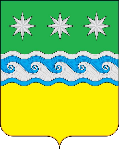 АДМИНИСТРАЦИЯ ЗАВИТИНСКОГО МУНИЦИПАЛЬНОГО ОКРУГА ГЛАВА ЗАВИТИНСКОГО МУНИЦИПАЛЬНОГО ОКРУГАП О С Т А Н О В Л Е Н И Еот __________________									№ ______г. ЗавитинскПочтовый адрес для направления корреспонденции676870 Амурская область, город Завитинск, ул.Куйбышева, 21Фактический адрес месторасположенияАмурская область, город Завитинск ул.Куйбышева,21Адрес электронной почты для направления корреспонденцииKultura_zavitinsk@mail.ruBiblioteka_zavitinsk@mail.ruТелефон для справок8(41636)23479Телефоны отделов или иных структурных подразделений8(41636)21-8-15Официальный сайт в сети Интернет (если имеется)https//biblioteka- zavitinsk.amur.muzkuit.ru/ФИО и должность руководителя органаДиректор – Маковецкая Светлана АнатольевнаДень неделиЧасы работы (обеденный перерыв)Часы приема гражданПонедельник8-00 до 18-00, без перерыва на обед8-00 до 18-00, без перерыва на обедВторник8-00 до 18-00, без перерыва на обед 8-00 до 18-00, без перерыва на обедСреда8-00 до 18-00, без перерыва на обед 8-00 до 18-00, без перерыва на обедЧетверг8-00 до 18-00, без перерыва на обед 8-00 до 18-00, без перерыва на обедПятница8-00 до 17-00, без перерыва на обед 8-00 до 18-00, без перерыва на обедСубботаВыходной Выходной Воскресенье8-00 до 17-00, без перерыва на обед8-00  до 17-00, без перерыва на обед